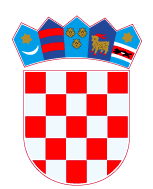        R E P U B L I K A    H R V A T S K A	   SPLITSKO-DALMATINSKA ŽUPANIJA                   OPĆINA JELSA           Jedinstveni upravni odjelVažna napomena:Popunjeni obrazac dostaviti na adresu elektroničke pošte:  opcina.jelsa2@st.t-com.hr  zaključno do 02. srpnja  2022.Po završetku savjetovanja, sve pristigle primjedbe/prijedlozi biti će javno dostupni na internetskoj stranici Općine Jelsa. Anonimni, uvredljivi i irelevantni komentari neće se objaviti.OBRAZACSUDJELOVANJA JAVNOSTI U INTERNETSKOM U SAVJETOVANJU O NACRTU PRIJEDLOGA ODLUKE ILI DRUGOG OPĆEG  AKTAOBRAZACSUDJELOVANJA JAVNOSTI U INTERNETSKOM U SAVJETOVANJU O NACRTU PRIJEDLOGA ODLUKE ILI DRUGOG OPĆEG  AKTAOBRAZACSUDJELOVANJA JAVNOSTI U INTERNETSKOM U SAVJETOVANJU O NACRTU PRIJEDLOGA ODLUKE ILI DRUGOG OPĆEG  AKTANaziv nacrta odluke ili drugog općeg akta o kojem se provodi savjetovanjeNacrt prijedloga Procjene rizika od velikih nesreća za područje Općine Jelsa.Nacrt prijedloga Procjene rizika od velikih nesreća za područje Općine Jelsa.Naziv tijela nadležnog za izradu nacrtaJedinstveni upravni odjel Općine JelsaJedinstveni upravni odjel Općine JelsaRazdoblje savjetovanja (početak i završetak)02.  lipnja 2022. – 02. srpnja 2022.02.  lipnja 2022. – 02. srpnja 2022.Obrazloženje razloga i ciljevakoji se žele postićidonošenjem akta odnosno drugog dokumentaOvom izradom Procjene rizika od velikih nesreća za područje općine Jelsa, definirani su rizici potres, požar otovrenog tipa, uspor, pandemija i epidemija. U Procjeni rizika opisuje se svaka prijetnja, njen nastanak i posljedica kako bi se po tom primjeru moglo planirati preventivne mjere, educirati stanovništvo odnosno pripremiti odgovor za svaku od navedenih velikih nesreća.Ovom izradom Procjene rizika od velikih nesreća za područje općine Jelsa, definirani su rizici potres, požar otovrenog tipa, uspor, pandemija i epidemija. U Procjeni rizika opisuje se svaka prijetnja, njen nastanak i posljedica kako bi se po tom primjeru moglo planirati preventivne mjere, educirati stanovništvo odnosno pripremiti odgovor za svaku od navedenih velikih nesreća.Ime/naziv sudionika/ce savjetovanja (pojedinac, udruga, ustanova i sl.) koji/a daje svoje mišljenje i primjedbe na nacrt zakona, drugog propisa ili aktaTematsko područje i brojnost korisnika koje predstavljate, odnosno interes koji zastupateNačelni komentari na predloženi nacrtPrimjedbe, komentari i prijedlozi na pojedine članke nacrta zakona, drugog propisa ili dijelove aktaIme i prezime osobe/a koja je sastavljala primjedbe i komentare ili osobe ovlaštene za zastupanje udruge, ustanove i sl.KontaktiE-mail:opcina.jelsa2@st.t-com.hrTelefon: 021/761 845; 761 400E-mail:opcina.jelsa2@st.t-com.hrTelefon: 021/761 845; 761 400Datum dostavljanja obrascaJeste li suglasni da se ovaj obrazac, s imenom/nazivom sudionika/ce savjetovanja, objavi na internetskoj stranici nadležnog tijela?DANE